Exercice 1:   Convertis dans l'unité demandée :10,56 dm      =    ..………….mm.32 dam    =  …………..km	9120 mm  =   ..…… dam1,012 dam	=…...……cmExercice 2 : Complète les étiquettes ci-dessous avec des fractions :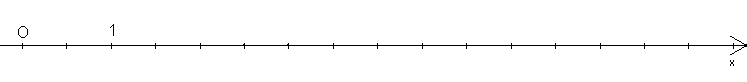 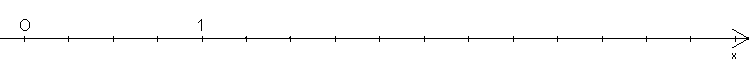 Exercice 3 : Place les points sur les droites graduées :1 ) A(  )	B(  )		C(  )		D( )2) G( )	H(  ) 	I()		J()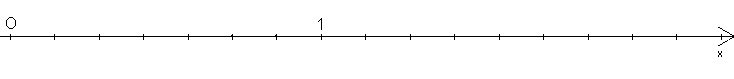 Exercice 4 : Complète le tableau:Exercice 5 : ABCDEFGH est un pavé droit.Quelle est la face opposée à la face ABCD ?................................Quelle est la face opposée à la face ABFE ? …………………………….Quelles sont les arêtes qui partent de D ?..................................Nombre d’arêtes =…………….            Nombres de faces = ………………..                                                             Nombre de sommets =……………Exercice 6 : Associe  chaque solide son patron :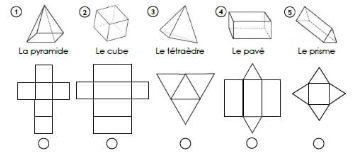 Exercice 7 : 1) a) Trace un segment [AB] tel que AB = 4 cm .b) Place le point I au milieu de [AB].2) Construis le cercle (C) de centre A passant par I et le cercle (C’) de centre B passant par I.3) Trace à partir de [AB] deux triangles équilatéraux ABK et ABD.Exercice 8 : a) Trace un triangle ABC avec AB=5cm, BC=6cm et AC=8cm.b) Construis les 3 hauteurs. Puis écrire la définition d’une hauteur.c) Calcule le périmètre de ABC.Exercice 9 : Pose et effectue :45,87 + 56,879 + 109 =……     b) 1 000 -3,589=………Exercice 10 : Complète :a) 59,2 : 100=…..b) 2,4 x …..= 2400c) 5,85 x 10 =…….d) 0,9 x1000=……Exercice 11 : Range ces nombres : 14,15 ; 1,45 ; 1,45 ; 0,145 ; 15,14 ; 1,55 ; 0,154 par ordre croissant :……………………………………………………………………………………………………………………………Exercice 12 :Joe veut prendre le train Paris-Strasbourg qui part de Paris à 9 h 40 min et arrive à Strasbourg à 11h 38min . Calcule la durée du voyage .         ……………..…………………………………………………………………………………………………………………………………………….………………………………………………………………………………………….Exercice 13 :Un magasin doit emballer 512 verres dans des coffres de 12 verresa)  Combien de coffrets peut- on remplir ?……………………………………………………………………………………………………………….  …………………………………………………………………………………………………………………b )Combien de verres  manque –t-il pour remplir un autre coffret ?……………………………………………………………………………………………………………..                                                                                                                                                                         Collège des Dominicaines de notre Dame de la Délivrande – Araya-Classe : CM2                                                                        Mars 2020 Nom : ________________________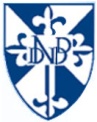 Ecriture fractionnaire Décomposition fractionnaire  Décomposition  décimaleEcriture décimale1,5484 + 2+0,4+0,05+0,006 